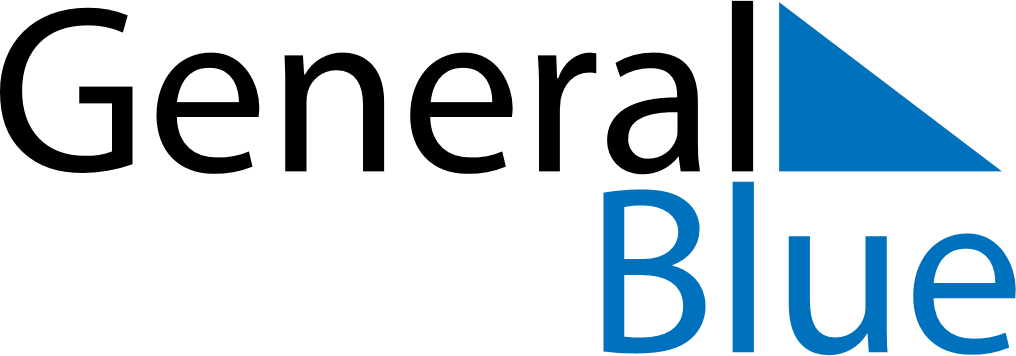 August 2024August 2024August 2024August 2024August 2024August 2024Leticia, Amazonas, ColombiaLeticia, Amazonas, ColombiaLeticia, Amazonas, ColombiaLeticia, Amazonas, ColombiaLeticia, Amazonas, ColombiaLeticia, Amazonas, ColombiaSunday Monday Tuesday Wednesday Thursday Friday Saturday 1 2 3 Sunrise: 5:48 AM Sunset: 5:44 PM Daylight: 11 hours and 56 minutes. Sunrise: 5:47 AM Sunset: 5:44 PM Daylight: 11 hours and 56 minutes. Sunrise: 5:47 AM Sunset: 5:44 PM Daylight: 11 hours and 56 minutes. 4 5 6 7 8 9 10 Sunrise: 5:47 AM Sunset: 5:44 PM Daylight: 11 hours and 56 minutes. Sunrise: 5:47 AM Sunset: 5:44 PM Daylight: 11 hours and 56 minutes. Sunrise: 5:47 AM Sunset: 5:44 PM Daylight: 11 hours and 56 minutes. Sunrise: 5:47 AM Sunset: 5:44 PM Daylight: 11 hours and 57 minutes. Sunrise: 5:46 AM Sunset: 5:44 PM Daylight: 11 hours and 57 minutes. Sunrise: 5:46 AM Sunset: 5:43 PM Daylight: 11 hours and 57 minutes. Sunrise: 5:46 AM Sunset: 5:43 PM Daylight: 11 hours and 57 minutes. 11 12 13 14 15 16 17 Sunrise: 5:46 AM Sunset: 5:43 PM Daylight: 11 hours and 57 minutes. Sunrise: 5:45 AM Sunset: 5:43 PM Daylight: 11 hours and 57 minutes. Sunrise: 5:45 AM Sunset: 5:43 PM Daylight: 11 hours and 58 minutes. Sunrise: 5:45 AM Sunset: 5:43 PM Daylight: 11 hours and 58 minutes. Sunrise: 5:45 AM Sunset: 5:43 PM Daylight: 11 hours and 58 minutes. Sunrise: 5:44 AM Sunset: 5:43 PM Daylight: 11 hours and 58 minutes. Sunrise: 5:44 AM Sunset: 5:43 PM Daylight: 11 hours and 58 minutes. 18 19 20 21 22 23 24 Sunrise: 5:44 AM Sunset: 5:43 PM Daylight: 11 hours and 59 minutes. Sunrise: 5:43 AM Sunset: 5:43 PM Daylight: 11 hours and 59 minutes. Sunrise: 5:43 AM Sunset: 5:42 PM Daylight: 11 hours and 59 minutes. Sunrise: 5:43 AM Sunset: 5:42 PM Daylight: 11 hours and 59 minutes. Sunrise: 5:42 AM Sunset: 5:42 PM Daylight: 11 hours and 59 minutes. Sunrise: 5:42 AM Sunset: 5:42 PM Daylight: 12 hours and 0 minutes. Sunrise: 5:42 AM Sunset: 5:42 PM Daylight: 12 hours and 0 minutes. 25 26 27 28 29 30 31 Sunrise: 5:41 AM Sunset: 5:42 PM Daylight: 12 hours and 0 minutes. Sunrise: 5:41 AM Sunset: 5:41 PM Daylight: 12 hours and 0 minutes. Sunrise: 5:40 AM Sunset: 5:41 PM Daylight: 12 hours and 0 minutes. Sunrise: 5:40 AM Sunset: 5:41 PM Daylight: 12 hours and 1 minute. Sunrise: 5:40 AM Sunset: 5:41 PM Daylight: 12 hours and 1 minute. Sunrise: 5:39 AM Sunset: 5:41 PM Daylight: 12 hours and 1 minute. Sunrise: 5:39 AM Sunset: 5:40 PM Daylight: 12 hours and 1 minute. 